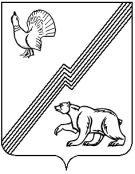 АДМИНИСТРАЦИЯ ГОРОДА ЮГОРСКАХанты-Мансийского автономного округа – Югры ПОСТАНОВЛЕНИЕот 06 июня 2013                                                                                                                         № 1446Об утверждении долгосрочнойцелевой программы города Югорска«Капитальный ремонт многоквартирных домов в городе Югорске на 2013 – 2015 годы»В соответствии с Бюджетным кодексом Российской Федерации, Федеральным законом от 06.10.2003 № 131-ФЗ «Об общих принципах местного самоуправления в Российской Федерации», Федеральным законом от 21.07.2007 №185 «О Фонде содействия реформированию жилищно – коммунального хозяйства, постановлением Правительства Ханты-Мансийского автономного округа – Югры от 29.10.2010 № 271-п «О целевой программе Ханты-Мансийского автономного округа - Югры «Наш дом» на 2011-2015 годы»:1. Утвердить долгосрочную целевую программу города Югорска «Капитальный ремонт многоквартирных домов в городе Югорске на 2013 – 2015 годы» (приложение). 2. Настоящее постановление опубликовать в газете «Югорский вестник» и разместить на официальном сайте администрации города Югорска.3. Настоящее постановление вступает в силу после официального опубликования                  в газете «Югорский вестник». 4. Контроль за выполнением постановления возложить на заместителя главы администрации города - директора департамента жилищно - коммунального и строительного комплекса администрации города Югорска В.К. Бандурина.Глава администрации города Югорска                                                                                                                  М.И. БодакПриложениек постановлениюадминистрации города Югорскаот 06 июня 2013   № 1446Долгосрочная целевая программа города Югорска«Капитальный ремонт многоквартирных домовв городе Югорске на 2013 — 2015 годы»г. Югорск2013Паспорт долгосрочной целевой программы города Югорска«Капитальный ремонт многоквартирных домов в городе Югорске на 2013 — 2015 годы»Раздел 1Характеристика проблемы, на решение которой направлена долгосрочная целевая программаПрограмма разработана в соответствии с Жилищным кодексом Российской Федерации           с целью реализации Федерального закона от 21.07.2007 № 185-ФЗ «О Фонде содействия реформированию жилищно - коммунального хозяйства» (далее – Федеральный закон                № 185-ФЗ), целевой программы «Наш дом» на 2011-2015 годы, утвержденной постановлением Правительства Ханты - Мансийского автономного округа - Югры от 29.10.2010 № 271-п           (далее – целевая программа «Наш дом»), для осуществления капитального ремонта многоквартирных домов из средств бюджета муниципального образования городской округ город Югорск и благоустройство прилегающих территорий к многоквартирным домам. С введением в действие Жилищного кодекса Российской Федерации обязанность по проведению капитального ремонта общего имущества многоквартирных домов возложена на собственников помещений – граждан, которые в настоящее время не имеют финансовой возможности осуществлять в полном объеме финансирование капитального ремонта общего имущества многоквартирных домов (далее – МКД).Многолетнее недофинансирование мероприятий по капитальному ремонту многоквартирных домов, отсутствие необходимых инвестиций и работ по капитальному ремонту многоквартирных домов привело к повышенному уровню износа домов, аварийности, низким потребительским свойствам жилищного фонда. Жители города Югорска до вступления в силу Закона РФ «О приватизации жилищного фонда в Российской Федерации» от 04.07.1991 № 1541-I занимали жилые помещения на условиях социального найма в муниципальном жилищном фонде, включая жилищный фонд, находящийся в хозяйственном ведении предприятий или оперативном управлении учреждений.Данный Закон установил основные принципы осуществления приватизации  муниципального жилищного фонда социального использования на территории Российской Федерации, определил правовые, социальные и экономические основы преобразования отношений собственности на жилище.Техническое состояние жилищного фонда на момент передачи не соответствовало нормативным характеристикам. Жилищный фонд передавался в муниципальную собственность от организаций разных форм собственности с недоремонтом свыше пяти лет. В структуре жилищного фонда города числится:- жилья с износом от 31% до 65% - 365,6 тыс. кв. метров;- от 66% и выше – 123,6 тыс. кв. метров,что составляет 65% от общего количества многоквартирных домов. Решить проблему снижения физического износа домов, повышения качества проживания граждан возможно только объединением усилий всех уровней власти с привлечением средств федерального бюджета, бюджета автономного округа и местного бюджета, средств товарищества собственников жилья (ТСЖ), жилищно-строительных кооперативов или иных специализированных потребительских кооперативов и собственников помещений в МКД, управление которым осуществляется управляющей организацией.Программные мероприятия, связанные с финансированием за счет бюджетных средств, направлены на преодоление последствий недофинансирования жилищно - коммунального комплекса, обеспечение государственной финансовой поддержки капитального ремонта,                  а также на привлечение средств Фонда содействия реформированию жилищно-коммунального хозяйства (далее по тексту – Фонда), окружного и местного бюджетов, а также средств ТСЖ, жилищных, жилищно-строительных кооперативов или иных специализированных потребительских кооперативов и собственников помещений в МКД, управление которыми осуществляется управляющей организацией, что позволит привести в нормативное состояние и соответствие установленным санитарным и техническим правилам и нормам инженерных систем, строительных конструкций и элементов жилых зданий, обеспечивающих безопасность проживания граждан.     Кроме того острой проблемой является благоустройство дворовых территорий многоквартирных домов. Для приведения дворовых территорий, прилегающих к многоквартирным домам, в состояние, отвечающее требованиям безопасности и комфорта, а также в целях стимулирования муниципальных образований на развитие системы управления многоквартирными домами и проведение капитального ремонта многоквартирных домов на условиях софинансирования целевой программы «Наш дом», предусматривается предоставление субсидий муниципальным образованиям для благоустройства дворовых территорий многоквартирных домов. Условием предоставления из бюджета Ханты – Мансийского автономного округа – Югры субсидий муниципальным образованиям на благоустройство дворовых территорий многоквартирных домов является обеспечение установленной доли софинансирования за счет средств местного бюджета в размере не менее 10%.Раздел 2Основные цели и задачи Программы, целевые показателиОсновная цель Программы: улучшение технического состояния многоквартирных домов, повышение их энергетической эффективности.  Целевые показатели приведены в приложении 1. Задачи:Подпрограмма 1 «Наш дом».1. Проведение капитального ремонта и модернизации многоквартирных домов, в том числе для существенного повышения их энергетической эффективности, а также улучшение состояния внутриквартальных проездов, дворовых территорий прилегающих к многоквартирным домам.Подпрограмма 2 «Проведение капитального ремонта многоквартирных домов»2. Приведение в нормативное состояние и соответствие установленным санитарным и техническим правилам инженерных систем, строительных конструкций и элементов многоквартирных домов.Подпрограмма 3 «Капитальный ремонт балконов и подъездов»3. Завершение комплексного  капитального ремонта в многоквартирных домах, а также  приведение к единому архитектурному облику фасадов зданий (ремонт балконов с остеклением, ремонт подъездов). В настоящей Программе используются следующие понятия:1) капитальный ремонт многоквартирных домов – комплексное устранение неисправностей всех изношенных элементов здания и оборудования, смена, восстановление или замена их на более долговечные и экономичные, улучшение эксплуатационных показателей жилищного фонда, осуществление технически возможной целесообразной модернизации жилых зданий с установкой приборов учета тепла, воды, газа электроэнергии и обеспечения рационального энергопотребления; 2) дворовые территории многоквартирных домов – территории, прилегающие к многоквартирным домам, с расположенными на них объектами, предназначенными для обслуживания и эксплуатации таких домов, и элементами благоустройства этих территорий, в том числе местами стоянки автотранспортных средств, тротуарами и проездами;3) товарищество собственников жилья (ТСЖ) – некоммерческая организация, объединение собственников помещений в многоквартирном доме для совместного управления комплексом недвижимого имущества в многоквартирном доме, обеспечения эксплуатации этого комплекса, владения, пользования и в установленных законодательством пределах распоряжения общим имуществом в многоквартирном доме.  Раздел 3Программные мероприятияОсновные программные мероприятия приведены в приложении 2 к настоящей Программе.Программные мероприятия, направленные на капитальный ремонт и модернизацию многоквартирных жилых домов, предусматривают возможность провести капитальный ремонт многоквартирных домов в рамках реализации Федерального закона № 185-ФЗ и (или) целевой программы «Наш дом», а также Порядком предоставления управляющим организациям, ТСЖ, либо жилищным кооперативам или иным специализированным потребительским кооперативам бюджетных средств на капитальный ремонт многоквартирных домов города Югорска, утвержденным постановлением администрации города Югорска 24.06.2010 № 1104 (далее - Порядок предоставления УО, ТСЖ бюджетных средств).Капитальный ремонт многоквартирных домов предусматривает первоочередную реализацию программных мероприятий в жилых домах, в которых собственники помещений самостоятельно выбрали способ управления многоквартирным домом. В ходе реализации Программы в соответствии с Федеральным законом  № 185-ФЗ, целевой программой «Наш дом», Порядком предоставления УО, ТСЖ бюджетных средств планируется выполнение следующих видов работ:В части капитального ремонта многоквартирных домов:1) ремонт внутридомовых инженерных систем электро-, тепло-, газо-, водоснабжения, водоотведения;2) ремонт крыш;3) утепление и ремонт фасадов;4) ремонт подвальных помещений, относящихся к общему имуществу в многоквартирных домах;5) установка коллективных (общедомовых) приборов учета (ПУ) потребления ресурсов и узлов управления (УУ)  (тепловой энергии, горячей и холодной воды (ГВС и ХВС), электрической энергии, газа);6) ремонт фундаментов;7) ремонт подъездов.В части благоустройства дворовых территорий, прилегающих к многоквартирным домам – устройство контейнерных площадок, детских и спортивных площадок гостевых автостоянок, тротуаров, подъездных путей, внутриквартальные проезды.За счет средств Дорожного фонда – капитальный ремонт и ремонт внутриквартальных автомобильных дорог, места стоянки автотранспортных средств, подъездные пути, тротуары.Раздел 4Обоснование ресурсного обеспечения целевой программыФинансирование  Программы осуществляется в рамках реализации Федерального закона          № 185-ФЗ, целевой программы «Наш дом», Порядком предоставления УО, ТСЖ бюджетных средств.4.1. Подпрограмма 1. «Наш дом»В рамках реализации Подпрограммы «Наш дом» субсидия  предоставляется за счет средств бюджета автономного округа и местного бюджета.Общая сумма по капитальному ремонту многоквартирных домов на 2013– 2015 годы составляет - 16 005,656 тыс. рублей (приложение 2). Уровень софинансирования капитального ремонта многоквартирных домов определяется в зависимости от уровня расчетной бюджетной обеспеченности по муниципальному образованию.Уровень обеспеченности по городу Югорску составляет:В Подпрограмме участвуют средства собственников помещений многоквартирных домов. Доля средств составляет  не менее 10 процентов от общей стоимости работ по капитальному ремонту многоквартирных домов, что составляет 1 600,556 тыс. рублей.Поадресный перечень многоквартирных домов, подлежащих капитальному ремонту в 2013 году (приложение 3):В разрезе Подпрограммы предусмотрено софинансирование расходов бюджета Ханты-Мансийского автономного округа – Югры и бюджета города Югорска на капитальный ремонт дворовых территорий, прилегающих к многоквартирным домам.Доля софинансирования за счет средств местного бюджета не менее 10 процентов               от суммы бюджетного финансирования от стоимости объекта, в соответствии с целевой программой «Наш дом».Субсидия на благоустройство дворовых территорий, прилегающих к многоквартирным домам - 8 912,08 тыс. рублей, в том числе средства Дорожного фонда на капитальный ремонт и ремонт дворовых территорий многоквартирных домов, проездов к дворовым территориям многоквартирных домов – 7 665,910 тыс. рублей.Поадресный перечень дворовых территорий прилегающих к многоквартирным домам, подлежащих капитальному ремонту в 2013 году (приложение 3).На очередной финансовый год и плановый период объем финансирования будет уточняться.Подпрограмма 2 «Проведение капитального ремонта многоквартирных домов» Проведение капитального ремонта многоквартирных домов проводится в соответствии с Федеральным законом № 185-ФЗ на основании окружной программы, утвержденной Постановлением Правительства Ханты – Мансийского автономного округа – Югры.                             В рамках реализации Подпрограммы субсидия предоставляется из  средств Фонда содействия реформированию жилищно-коммунального хозяйства, средств автономного округа и средств местного бюджета, а также средства собственников помещений не менее 15 процентов.Общая сумма по капитальному ремонту многоквартирных домов на 2013– 2015 годы составляет - 14 405,537 тыс. рублей (приложение 2). Финансирование по бюджетам на 2013 год и все последующие годы будет уточняться.Поадресный перечень домов, подлежащих капитальному ремонту в 2013 году  (приложение 4).Механизм включения многоквартирных домов на проведение капитального ремонта в Подпрограммы 1 и 2Муниципальное образование направляет проект перечня многоквартирных домов, для включения в окружную программу на проведение капитального ремонта многоквартирных домов, после проведенного отбора заявок на участие в адресной программе по проведению капитального ремонта многоквартирных домов в соответствии с постановлением администрации города Югорска от 12.12.2012 № 3272. Сумма между многоквартирными домами распределяется согласно проектно – сметной документации.Денежные средства между муниципальными образованиями из бюджета Ханты-Мансийского автономного округа - Югры распределяются в соответствии с постановлением Правительства Ханты-Мансийского автономного округа - Югры от 21.04.2008 № 83-п                    «О разработке адресной программе Ханты – Мансийского автономного округа – Югры по проведению капитального ремонта многоквартирных домов».   Подпрограмма 3. «Капитальный ремонт балконов и подъездов»Капитальный ремонт балконов и подъездов, осуществляется за счет средств местного бюджета и собственников помещений, в соответствии с Порядком предоставления УО, ТСЖ бюджетных средств. Доля собственников помещений составляет не менее пяти процентов от общей стоимости капитального ремонта МКД.Общая сумма Подпрограммы составляет - 12 678,200 тыс. рублей (приложение 5).В Подпрограмму включаются многоквартирные дома, в которых был проведен капитальный ремонт, в рамках Подпрограмм 1 и 2 при условии отсутствии задолженности за проведенный капитальный ремонт, а также отсутствии задолженности  за жилищно – коммунальные услуги.Оплата производится на основании актов выполненных работ.  На очередной финансовый год и плановый период объем финансирования будет уточняться.Раздел 5Механизм реализации целевой программыМежду Департаментом жилищно-коммунального комплекса и энергетики Ханты - Мансийского автономного округа - Югры и администрацией города Югорска заключается соглашение о предоставлении субсидий на проведение капитального ремонта МКД и благоустройство дворовых территорий, прилегающих к многоквартирным домам, в рамках реализации Федерального закона № 185-ФЗ и (или) целевой программой «Наш дом».Департамент жилищно – коммунального и строительного комплекса администрации города (далее – Департамент): 1) формирует перечень многоквартирных домов, подлежащих капитальному ремонту в соответствии с Порядком отбора заявок на участие в адресной программе по проведению капитального ремонта многоквартирных домов, утвержденным постановлением администрации города Югорска 12.12.2012 № 3272;2) осуществляет полномочия главного распорядителя средств, предусмотренных на выполнение программы;3) организует исполнение программы на основании заключенного договора между департаментом строительства, энергетики и жилищно-коммунального комплекса Ханты-Мансийского автономного округа - Югры и администрацией города Югорска;4) предоставляет отчет о выполнении программы;5) осуществляет иные необходимые для реализации программы функции в рамках реализации программы в соответствии с Федеральным законом № 185-ФЗ и окружной программы «Наш дом»;Субсидия по капитальному ремонту многоквартирных домов предоставляется в соответствии  с положением о Порядке предоставления субсидий товариществам собственникам жилья, жилищным, жилищно – строительным кооперативам или иным специализированным потребительским кооперативам, управляющим организациям, выбранным собственниками помещений в многоквартирных домах, на проведение капитального ремонта многоквартирных домов, утвержденным постановлением администрации города Югорска 08.07.2009г. № 1124, а также с Порядком предоставления УО, ТСЖ бюджетных средств. Наименование долгосрочной целевой программыДолгосрочная целевая программа города Югорска «Капитальный ремонт многоквартирных домов в городе Югорске на 2013-2015 годы» (далее – Программа).Дата принятия решения о разработке долгосрочной целевой программы Распоряжение администрации города Югорска от «20» мая 2013 № 266 «О внесении изменений в распоряжение администрации города Югорска от 07.02.2013 № 62».Дата утверждения «___»_______20____ № _______РазработчикДепартамент жилищно-коммунального и строительного комплекса администрации города Югорска.Муниципальный заказчик - координаторДепартамент жилищно-коммунального и строительного комплекса администрации города Югорска.Муниципальные заказчикиДепартамент жилищно-коммунального и строительного комплекса администрации города Югорска.Цели Цель: улучшение технического состояния многоквартирных домов, повышение их энергетической эффективности.Задачи1. Проведение капитального ремонта и модернизации  многоквартирных домов, в том числе для существенного повышения их энергетической эффективности, а также улучшение состояния внутриквартальных проездов, дворовых территорий прилегающих к многоквартирным домам.2. Приведение в нормативное состояние и соответствие установленным санитарным и техническим правилам и нормам инженерных систем, строительных конструкций и элементов многоквартирных домов.3. Завершение комплексного капитального ремонта в многоквартирных домах, а также приведение к единому архитектурному облику фасадов зданий (ремонт балконов с остеклением, ремонт подъездов).   Ожидаемые непосредственные результаты реализацииРемонт крыш – 30,96 тыс.кв. метров. Утепление и ремонт фасадов – 52,12 тыс.кв. метров. Количество домов, в которых проведен ремонт инженерных систем – 51. Ремонт фундаментов – 0,18 тыс.куб. метров. Установка коллективных (общедомовых) приборов учета потребления ресурсов и узлов управления по тепловой энергии, горячей и холодной воды, электрической энергии, газа – 246 штук. Ремонт подъездов – 5,88 тыс.кв. метров.Ремонт балконов – 3,13 тыс.кв. метров.Благоустройство дворовых территорий, прилегающих к многоквартирным домам - 9.Сроки реализации2013 — 2015 годы Перечень подпрограммПодпрограмма 1. «Наш дом».Подпрограмма 2. «Проведение капитального ремонта многоквартирных домов». Подпрограмма 3 «Капитальный ремонт балконов и подъездов» Объем и источники финансированияПодпрограмма 2ВСЕГО по программеОжидаемые конечные результаты реализации  (показатели социально-экономической эффективности)1) Увеличение общей площади многоквартирных домов, в которых проведен комплексный капитальный ремонт, в общей площади многоквартирных домов, с физическим износом от 31 до 70 процентов - 38,5 процентов.2) Общая площадь многоквартирных домов, приведенных в соответствие установленными санитарными и техническими правилами и нормами, требованиями энергетической эффективности - 87,25 тыс.кв.метров.3) Удовлетворенность населения качеством проведенного капитального ремонта в местах общего пользования – 14.6 процентов.4) Увеличение доли благоустроенных дворовых территорий в общем количестве дворовых территорий, предусмотренных к благоустройству – 6 процентов.Уровень бюджетной расчетной обеспеченностиедин. измер.Уровень софинансированияУровень софинансированияУровень бюджетной расчетной обеспеченностиедин. измер.Бюджет автономного округаБюджет МООт 0,0 до 1,3процентов955тыс.рублей13 684,200720,900Приложение 1к долгосрочной целевой программе города Югорска«Капитальный ремонт многоквартирных домов в городе Югорске на 2013 - 2015 годы»Приложение 1к долгосрочной целевой программе города Югорска«Капитальный ремонт многоквартирных домов в городе Югорске на 2013 - 2015 годы»Приложение 1к долгосрочной целевой программе города Югорска«Капитальный ремонт многоквартирных домов в городе Югорске на 2013 - 2015 годы»Приложение 1к долгосрочной целевой программе города Югорска«Капитальный ремонт многоквартирных домов в городе Югорске на 2013 - 2015 годы»Приложение 1к долгосрочной целевой программе города Югорска«Капитальный ремонт многоквартирных домов в городе Югорске на 2013 - 2015 годы»Приложение 1к долгосрочной целевой программе города Югорска«Капитальный ремонт многоквартирных домов в городе Югорске на 2013 - 2015 годы»Приложение 1к долгосрочной целевой программе города Югорска«Капитальный ремонт многоквартирных домов в городе Югорске на 2013 - 2015 годы»Приложение 1к долгосрочной целевой программе города Югорска«Капитальный ремонт многоквартирных домов в городе Югорске на 2013 - 2015 годы»Приложение 1к долгосрочной целевой программе города Югорска«Капитальный ремонт многоквартирных домов в городе Югорске на 2013 - 2015 годы»Приложение 1к долгосрочной целевой программе города Югорска«Капитальный ремонт многоквартирных домов в городе Югорске на 2013 - 2015 годы»Приложение 1к долгосрочной целевой программе города Югорска«Капитальный ремонт многоквартирных домов в городе Югорске на 2013 - 2015 годы»Приложение 1к долгосрочной целевой программе города Югорска«Капитальный ремонт многоквартирных домов в городе Югорске на 2013 - 2015 годы»Приложение 1к долгосрочной целевой программе города Югорска«Капитальный ремонт многоквартирных домов в городе Югорске на 2013 - 2015 годы»Приложение 1к долгосрочной целевой программе города Югорска«Капитальный ремонт многоквартирных домов в городе Югорске на 2013 - 2015 годы»Приложение 1к долгосрочной целевой программе города Югорска«Капитальный ремонт многоквартирных домов в городе Югорске на 2013 - 2015 годы»Приложение 1к долгосрочной целевой программе города Югорска«Капитальный ремонт многоквартирных домов в городе Югорске на 2013 - 2015 годы»Приложение 1к долгосрочной целевой программе города Югорска«Капитальный ремонт многоквартирных домов в городе Югорске на 2013 - 2015 годы»Приложение 1к долгосрочной целевой программе города Югорска«Капитальный ремонт многоквартирных домов в городе Югорске на 2013 - 2015 годы»Приложение 1к долгосрочной целевой программе города Югорска«Капитальный ремонт многоквартирных домов в городе Югорске на 2013 - 2015 годы»Приложение 1к долгосрочной целевой программе города Югорска«Капитальный ремонт многоквартирных домов в городе Югорске на 2013 - 2015 годы»Приложение 1к долгосрочной целевой программе города Югорска«Капитальный ремонт многоквартирных домов в городе Югорске на 2013 - 2015 годы»Приложение 1к долгосрочной целевой программе города Югорска«Капитальный ремонт многоквартирных домов в городе Югорске на 2013 - 2015 годы»Приложение 1к долгосрочной целевой программе города Югорска«Капитальный ремонт многоквартирных домов в городе Югорске на 2013 - 2015 годы»Приложение 1к долгосрочной целевой программе города Югорска«Капитальный ремонт многоквартирных домов в городе Югорске на 2013 - 2015 годы»Приложение 1к долгосрочной целевой программе города Югорска«Капитальный ремонт многоквартирных домов в городе Югорске на 2013 - 2015 годы»Приложение 1к долгосрочной целевой программе города Югорска«Капитальный ремонт многоквартирных домов в городе Югорске на 2013 - 2015 годы»Приложение 1к долгосрочной целевой программе города Югорска«Капитальный ремонт многоквартирных домов в городе Югорске на 2013 - 2015 годы»Приложение 1к долгосрочной целевой программе города Югорска«Капитальный ремонт многоквартирных домов в городе Югорске на 2013 - 2015 годы»Система показателей, характеризующих результативность долгосрочной целевой программы города Югорска «Капитальный ремонт многоквартирных домов по городу Югорску на 2013 - 2015 годы»Система показателей, характеризующих результативность долгосрочной целевой программы города Югорска «Капитальный ремонт многоквартирных домов по городу Югорску на 2013 - 2015 годы»Система показателей, характеризующих результативность долгосрочной целевой программы города Югорска «Капитальный ремонт многоквартирных домов по городу Югорску на 2013 - 2015 годы»Система показателей, характеризующих результативность долгосрочной целевой программы города Югорска «Капитальный ремонт многоквартирных домов по городу Югорску на 2013 - 2015 годы»Система показателей, характеризующих результативность долгосрочной целевой программы города Югорска «Капитальный ремонт многоквартирных домов по городу Югорску на 2013 - 2015 годы»Система показателей, характеризующих результативность долгосрочной целевой программы города Югорска «Капитальный ремонт многоквартирных домов по городу Югорску на 2013 - 2015 годы»Система показателей, характеризующих результативность долгосрочной целевой программы города Югорска «Капитальный ремонт многоквартирных домов по городу Югорску на 2013 - 2015 годы»Система показателей, характеризующих результативность долгосрочной целевой программы города Югорска «Капитальный ремонт многоквартирных домов по городу Югорску на 2013 - 2015 годы»Система показателей, характеризующих результативность долгосрочной целевой программы города Югорска «Капитальный ремонт многоквартирных домов по городу Югорску на 2013 - 2015 годы»Система показателей, характеризующих результативность долгосрочной целевой программы города Югорска «Капитальный ремонт многоквартирных домов по городу Югорску на 2013 - 2015 годы»Система показателей, характеризующих результативность долгосрочной целевой программы города Югорска «Капитальный ремонт многоквартирных домов по городу Югорску на 2013 - 2015 годы»Система показателей, характеризующих результативность долгосрочной целевой программы города Югорска «Капитальный ремонт многоквартирных домов по городу Югорску на 2013 - 2015 годы»Система показателей, характеризующих результативность долгосрочной целевой программы города Югорска «Капитальный ремонт многоквартирных домов по городу Югорску на 2013 - 2015 годы»Система показателей, характеризующих результативность долгосрочной целевой программы города Югорска «Капитальный ремонт многоквартирных домов по городу Югорску на 2013 - 2015 годы»Система показателей, характеризующих результативность долгосрочной целевой программы города Югорска «Капитальный ремонт многоквартирных домов по городу Югорску на 2013 - 2015 годы»Система показателей, характеризующих результативность долгосрочной целевой программы города Югорска «Капитальный ремонт многоквартирных домов по городу Югорску на 2013 - 2015 годы»№ п/пНаименование показателей результатовНаименование показателей результатовНаименование показателей результатовНаименование показателей результатовНаименование показателей результатовБазовый показатель на начало реализации программыБазовый показатель на начало реализации программыБазовый показатель на начало реализации программыЗначение показателя по годамЗначение показателя по годамЗначение показателя по годамЗначение показателя по годамЗначение показателя по годамЦелевое значение показателя на момент окончания действия программы(конец 2015 года)Целевое значение показателя на момент окончания действия программы(конец 2015 года)№ п/пНаименование показателей результатовНаименование показателей результатовНаименование показателей результатовНаименование показателей результатовНаименование показателей результатовБазовый показатель на начало реализации программыБазовый показатель на начало реализации программыБазовый показатель на начало реализации программы2013 год2013 год2014 год2015 год2015 годЦелевое значение показателя на момент окончания действия программы(конец 2015 года)Целевое значение показателя на момент окончания действия программы(конец 2015 года)Показатели непосредственных результатовПоказатели непосредственных результатовПоказатели непосредственных результатовПоказатели непосредственных результатовПоказатели непосредственных результатовПоказатели непосредственных результатов1.Ремонт крыш и в многоквартирных домах, тыс. кв.метров, в том числе:Ремонт крыш и в многоквартирных домах, тыс. кв.метров, в том числе:Ремонт крыш и в многоквартирных домах, тыс. кв.метров, в том числе:Ремонт крыш и в многоквартирных домах, тыс. кв.метров, в том числе:Ремонт крыш и в многоквартирных домах, тыс. кв.метров, в том числе:22,3022,3022,304,664,662,002,002,0030,9630,961.1.Подпрограмма 1Подпрограмма 1Подпрограмма 1Подпрограмма 1Подпрограмма 13,063,063,061,561,562,002,002,008,628,621.2.Подпрограмма 2Подпрограмма 2Подпрограмма 2Подпрограмма 2Подпрограмма 219,2419,2419,243,103,100,000,000,0022,3422,342.Утепление и ремонт фасадов зданий в многоквартирных домах, тыс. кв. метров, в том числе:Утепление и ремонт фасадов зданий в многоквартирных домах, тыс. кв. метров, в том числе:Утепление и ремонт фасадов зданий в многоквартирных домах, тыс. кв. метров, в том числе:Утепление и ремонт фасадов зданий в многоквартирных домах, тыс. кв. метров, в том числе:Утепление и ремонт фасадов зданий в многоквартирных домах, тыс. кв. метров, в том числе:43,1743,1743,174,554,552,202,202,2052,1252,122.1.Подпрограмма 1Подпрограмма 1Подпрограмма 1Подпрограмма 1Подпрограмма 13,173,173,171,251,252,202,202,208,828,822.2.Подпрограмма 2Подпрограмма 2Подпрограмма 2Подпрограмма 2Подпрограмма 240,0040,0040,003,303,300,000,000,0043,3043,303.Количество домов, в которых проведен ремонт инженерных систем, единиц, в том числе:Количество домов, в которых проведен ремонт инженерных систем, единиц, в том числе:Количество домов, в которых проведен ремонт инженерных систем, единиц, в том числе:Количество домов, в которых проведен ремонт инженерных систем, единиц, в том числе:Количество домов, в которых проведен ремонт инженерных систем, единиц, в том числе:4242425522251513.1.Подпрограмма 1Подпрограмма 1Подпрограмма 1Подпрограмма 1Подпрограмма 144411222993.2.Подпрограмма 2Подпрограмма 2Подпрограмма 2Подпрограмма 2Подпрограмма 23838384400042424.Ремонт фундаментов в многоквартирных домах, тыс.куб. метров, в том числе:Ремонт фундаментов в многоквартирных домах, тыс.куб. метров, в том числе:Ремонт фундаментов в многоквартирных домах, тыс.куб. метров, в том числе:Ремонт фундаментов в многоквартирных домах, тыс.куб. метров, в том числе:Ремонт фундаментов в многоквартирных домах, тыс.куб. метров, в том числе:0,000,000,000,180,180,000,000,000,180,184.1.Подпрограмма 1Подпрограмма 1Подпрограмма 1Подпрограмма 1Подпрограмма 10000,040,040000,040,044.2.Подпрограмма 2Подпрограмма 2Подпрограмма 2Подпрограмма 2Подпрограмма 20000,140,140000,140,145.Установка коллективных (общедомовых) ПУ учета потребления ресурсов и УУ по тепловой энергии горячей и холодной воды, электрической энергии, газа, единиц,          в том числе:Установка коллективных (общедомовых) ПУ учета потребления ресурсов и УУ по тепловой энергии горячей и холодной воды, электрической энергии, газа, единиц,          в том числе:Установка коллективных (общедомовых) ПУ учета потребления ресурсов и УУ по тепловой энергии горячей и холодной воды, электрической энергии, газа, единиц,          в том числе:Установка коллективных (общедомовых) ПУ учета потребления ресурсов и УУ по тепловой энергии горячей и холодной воды, электрической энергии, газа, единиц,          в том числе:Установка коллективных (общедомовых) ПУ учета потребления ресурсов и УУ по тепловой энергии горячей и холодной воды, электрической энергии, газа, единиц,          в том числе:20620620620201010102462465.1.Подпрограмма 1Подпрограмма 1Подпрограмма 1Подпрограмма 1Подпрограмма 12020200010101040405.2.Подпрограмма 2Подпрограмма 2Подпрограмма 2Подпрограмма 2Подпрограмма 218618618620200002062066.Ремонт подъездов в многоквартирных домах, тыс. кв.метров, в том числе:Ремонт подъездов в многоквартирных домах, тыс. кв.метров, в том числе:Ремонт подъездов в многоквартирных домах, тыс. кв.метров, в том числе:Ремонт подъездов в многоквартирных домах, тыс. кв.метров, в том числе:Ремонт подъездов в многоквартирных домах, тыс. кв.метров, в том числе:3,983,983,980,300,300,800,800,805,885,886.1.Подпрограмма 1Подпрограмма 1Подпрограмма 1Подпрограмма 1Подпрограмма 10,640,640,640,000,000,800,800,802,242,246.2.Подпрограмма 3Подпрограмма 3Подпрограмма 3Подпрограмма 3Подпрограмма 33,343,343,340,300,300,000,000,003,643,647.Ремонт балконов в многоквартирных домах, тыс. кв. метров, в том числе:Ремонт балконов в многоквартирных домах, тыс. кв. метров, в том числе:Ремонт балконов в многоквартирных домах, тыс. кв. метров, в том числе:Ремонт балконов в многоквартирных домах, тыс. кв. метров, в том числе:Ремонт балконов в многоквартирных домах, тыс. кв. метров, в том числе:0,700,700,700,230,232,000,200,203,133,137.1.Подпрограмма 1Подпрограмма 1Подпрограмма 1Подпрограмма 1Подпрограмма 10,000,000,000,000,002,000,200,202,202,207.2.Подпрограмма 3Подпрограмма 3Подпрограмма 3Подпрограмма 3Подпрограмма 30,700,700,700,230,230,000,000,000,930,938.Благоустройство дворовых территорий, прилегающих к многоквартирным домам, единиц, в том числе:  Благоустройство дворовых территорий, прилегающих к многоквартирным домам, единиц, в том числе:  Благоустройство дворовых территорий, прилегающих к многоквартирным домам, единиц, в том числе:  Благоустройство дворовых территорий, прилегающих к многоквартирным домам, единиц, в том числе:  Благоустройство дворовых территорий, прилегающих к многоквартирным домам, единиц, в том числе:  66622100998.1.Подпрограмма 1Подпрограмма 1Подпрограмма 1Подпрограмма 1Подпрограмма 16662210099Показатели конечных результатовПоказатели конечных результатовПоказатели конечных результатовПоказатели конечных результатовПоказатели конечных результатовПоказатели конечных результатов1.Увеличение общей площади многоквартирных домов, в которых проведен комплексный капитальный ремонт, в общей площади многоквартирных домов, с физическим износом от 31 до 70 процентов, процентов.Увеличение общей площади многоквартирных домов, в которых проведен комплексный капитальный ремонт, в общей площади многоквартирных домов, с физическим износом от 31 до 70 процентов, процентов.Увеличение общей площади многоквартирных домов, в которых проведен комплексный капитальный ремонт, в общей площади многоквартирных домов, с физическим износом от 31 до 70 процентов, процентов.Увеличение общей площади многоквартирных домов, в которых проведен комплексный капитальный ремонт, в общей площади многоквартирных домов, с физическим износом от 31 до 70 процентов, процентов.Увеличение общей площади многоквартирных домов, в которых проведен комплексный капитальный ремонт, в общей площади многоквартирных домов, с физическим износом от 31 до 70 процентов, процентов.35,8035,8035,8037,3537,3537,9138,538,538,538,52.Общая площадь  многоквартирных домов, приведенных в соответствие установленными санитарными и техническими правилами и нормами, требованиями энергетической эффективности, тыс.кв.метров.Общая площадь  многоквартирных домов, приведенных в соответствие установленными санитарными и техническими правилами и нормами, требованиями энергетической эффективности, тыс.кв.метров.Общая площадь  многоквартирных домов, приведенных в соответствие установленными санитарными и техническими правилами и нормами, требованиями энергетической эффективности, тыс.кв.метров.Общая площадь  многоквартирных домов, приведенных в соответствие установленными санитарными и техническими правилами и нормами, требованиями энергетической эффективности, тыс.кв.метров.Общая площадь  многоквартирных домов, приведенных в соответствие установленными санитарными и техническими правилами и нормами, требованиями энергетической эффективности, тыс.кв.метров.77,6377,6377,635,625,6222287,2587,253.Удовлетворенность населения качеством проведенного ремонта в местах общего пользования, процентов.Удовлетворенность населения качеством проведенного ремонта в местах общего пользования, процентов.Удовлетворенность населения качеством проведенного ремонта в местах общего пользования, процентов.Удовлетворенность населения качеством проведенного ремонта в местах общего пользования, процентов.Удовлетворенность населения качеством проведенного ремонта в местах общего пользования, процентов.11,3611,3611,3612,312,313,4414,614,614,614,64.Увеличение доли благоустроенных дворовых территорий в общем количестве дворовых территорий, предусмотренных к благоустройству, процентов.Увеличение доли благоустроенных дворовых территорий в общем количестве дворовых территорий, предусмотренных к благоустройству, процентов.Увеличение доли благоустроенных дворовых территорий в общем количестве дворовых территорий, предусмотренных к благоустройству, процентов.Увеличение доли благоустроенных дворовых территорий в общем количестве дворовых территорий, предусмотренных к благоустройству, процентов.Увеличение доли благоустроенных дворовых территорий в общем количестве дворовых территорий, предусмотренных к благоустройству, процентов.4445,35,366666Примечание:Примечание:Примечание:Примечание:Примечание:ПУ - приборы учетаПУ - приборы учетаПУ - приборы учетаПУ - приборы учетаПУ - приборы учетаУУ- узлы учетаУУ- узлы учетаУУ- узлы учетаУУ- узлы учетаУУ- узлы учетаПриложение 2к долгосрочной целевой программе города Югорска«Капитальный ремонт многоквартирных домов в городе Югорске на 2013 - 2015 годы»Приложение 2к долгосрочной целевой программе города Югорска«Капитальный ремонт многоквартирных домов в городе Югорске на 2013 - 2015 годы»Приложение 2к долгосрочной целевой программе города Югорска«Капитальный ремонт многоквартирных домов в городе Югорске на 2013 - 2015 годы»Приложение 2к долгосрочной целевой программе города Югорска«Капитальный ремонт многоквартирных домов в городе Югорске на 2013 - 2015 годы»Приложение 2к долгосрочной целевой программе города Югорска«Капитальный ремонт многоквартирных домов в городе Югорске на 2013 - 2015 годы»Приложение 2к долгосрочной целевой программе города Югорска«Капитальный ремонт многоквартирных домов в городе Югорске на 2013 - 2015 годы»Приложение 2к долгосрочной целевой программе города Югорска«Капитальный ремонт многоквартирных домов в городе Югорске на 2013 - 2015 годы»Приложение 2к долгосрочной целевой программе города Югорска«Капитальный ремонт многоквартирных домов в городе Югорске на 2013 - 2015 годы»Приложение 2к долгосрочной целевой программе города Югорска«Капитальный ремонт многоквартирных домов в городе Югорске на 2013 - 2015 годы»Приложение 2к долгосрочной целевой программе города Югорска«Капитальный ремонт многоквартирных домов в городе Югорске на 2013 - 2015 годы»Приложение 2к долгосрочной целевой программе города Югорска«Капитальный ремонт многоквартирных домов в городе Югорске на 2013 - 2015 годы»Приложение 2к долгосрочной целевой программе города Югорска«Капитальный ремонт многоквартирных домов в городе Югорске на 2013 - 2015 годы»Приложение 2к долгосрочной целевой программе города Югорска«Капитальный ремонт многоквартирных домов в городе Югорске на 2013 - 2015 годы»Приложение 2к долгосрочной целевой программе города Югорска«Капитальный ремонт многоквартирных домов в городе Югорске на 2013 - 2015 годы»Приложение 2к долгосрочной целевой программе города Югорска«Капитальный ремонт многоквартирных домов в городе Югорске на 2013 - 2015 годы»Приложение 2к долгосрочной целевой программе города Югорска«Капитальный ремонт многоквартирных домов в городе Югорске на 2013 - 2015 годы»Приложение 2к долгосрочной целевой программе города Югорска«Капитальный ремонт многоквартирных домов в городе Югорске на 2013 - 2015 годы»Приложение 2к долгосрочной целевой программе города Югорска«Капитальный ремонт многоквартирных домов в городе Югорске на 2013 - 2015 годы»Приложение 2к долгосрочной целевой программе города Югорска«Капитальный ремонт многоквартирных домов в городе Югорске на 2013 - 2015 годы»Приложение 2к долгосрочной целевой программе города Югорска«Капитальный ремонт многоквартирных домов в городе Югорске на 2013 - 2015 годы»Приложение 2к долгосрочной целевой программе города Югорска«Капитальный ремонт многоквартирных домов в городе Югорске на 2013 - 2015 годы»Приложение 2к долгосрочной целевой программе города Югорска«Капитальный ремонт многоквартирных домов в городе Югорске на 2013 - 2015 годы»Приложение 2к долгосрочной целевой программе города Югорска«Капитальный ремонт многоквартирных домов в городе Югорске на 2013 - 2015 годы»Приложение 2к долгосрочной целевой программе города Югорска«Капитальный ремонт многоквартирных домов в городе Югорске на 2013 - 2015 годы»Приложение 2к долгосрочной целевой программе города Югорска«Капитальный ремонт многоквартирных домов в городе Югорске на 2013 - 2015 годы»Приложение 2к долгосрочной целевой программе города Югорска«Капитальный ремонт многоквартирных домов в городе Югорске на 2013 - 2015 годы»Приложение 2к долгосрочной целевой программе города Югорска«Капитальный ремонт многоквартирных домов в городе Югорске на 2013 - 2015 годы»Приложение 2к долгосрочной целевой программе города Югорска«Капитальный ремонт многоквартирных домов в городе Югорске на 2013 - 2015 годы»Приложение 2к долгосрочной целевой программе города Югорска«Капитальный ремонт многоквартирных домов в городе Югорске на 2013 - 2015 годы»Приложение 2к долгосрочной целевой программе города Югорска«Капитальный ремонт многоквартирных домов в городе Югорске на 2013 - 2015 годы»Приложение 2к долгосрочной целевой программе города Югорска«Капитальный ремонт многоквартирных домов в городе Югорске на 2013 - 2015 годы»Приложение 2к долгосрочной целевой программе города Югорска«Капитальный ремонт многоквартирных домов в городе Югорске на 2013 - 2015 годы»Перечень мероприятий долгосрочной целевой программы города ЮгорскаПеречень мероприятий долгосрочной целевой программы города ЮгорскаПеречень мероприятий долгосрочной целевой программы города ЮгорскаПеречень мероприятий долгосрочной целевой программы города ЮгорскаПеречень мероприятий долгосрочной целевой программы города ЮгорскаПеречень мероприятий долгосрочной целевой программы города ЮгорскаПеречень мероприятий долгосрочной целевой программы города ЮгорскаПеречень мероприятий долгосрочной целевой программы города ЮгорскаПеречень мероприятий долгосрочной целевой программы города ЮгорскаПеречень мероприятий долгосрочной целевой программы города ЮгорскаПеречень мероприятий долгосрочной целевой программы города ЮгорскаПеречень мероприятий долгосрочной целевой программы города ЮгорскаПеречень мероприятий долгосрочной целевой программы города ЮгорскаПеречень мероприятий долгосрочной целевой программы города ЮгорскаПеречень мероприятий долгосрочной целевой программы города ЮгорскаПеречень мероприятий долгосрочной целевой программы города Югорска«Капитальный ремонт многоквартирных домов в городе Югорске на 2013 - 2015 годы»«Капитальный ремонт многоквартирных домов в городе Югорске на 2013 - 2015 годы»«Капитальный ремонт многоквартирных домов в городе Югорске на 2013 - 2015 годы»«Капитальный ремонт многоквартирных домов в городе Югорске на 2013 - 2015 годы»«Капитальный ремонт многоквартирных домов в городе Югорске на 2013 - 2015 годы»«Капитальный ремонт многоквартирных домов в городе Югорске на 2013 - 2015 годы»«Капитальный ремонт многоквартирных домов в городе Югорске на 2013 - 2015 годы»«Капитальный ремонт многоквартирных домов в городе Югорске на 2013 - 2015 годы»«Капитальный ремонт многоквартирных домов в городе Югорске на 2013 - 2015 годы»«Капитальный ремонт многоквартирных домов в городе Югорске на 2013 - 2015 годы»«Капитальный ремонт многоквартирных домов в городе Югорске на 2013 - 2015 годы»«Капитальный ремонт многоквартирных домов в городе Югорске на 2013 - 2015 годы»«Капитальный ремонт многоквартирных домов в городе Югорске на 2013 - 2015 годы»«Капитальный ремонт многоквартирных домов в городе Югорске на 2013 - 2015 годы»«Капитальный ремонт многоквартирных домов в городе Югорске на 2013 - 2015 годы»«Капитальный ремонт многоквартирных домов в городе Югорске на 2013 - 2015 годы»№ п/п№ п/пМероприятия программыМуниципальный заказчикСрок выполненияИсточники финансированияИсточники финансированияФинансовые затраты на реализацию, всегов том числе по годам:в том числе по годам:в том числе по годам:в том числе по годам:в том числе по годам:в том числе по годам:в том числе по годам:Ожидаемые результаты№ п/п№ п/пМероприятия программыМуниципальный заказчикСрок выполненияИсточники финансированияИсточники финансированияФинансовые затраты на реализацию, всего2013 год2013 год2014 год2014 год2014 год2015 год2015 годОжидаемые результаты№ п/п№ п/пМероприятия программыМуниципальный заказчикгодИсточники финансированияИсточники финансированиятыс. руб.тыс. руб.тыс. руб.тыс. руб.тыс. руб.тыс. руб.тыс. руб.тыс. руб.Ожидаемые результаты11234556778889910Цель 1. Улучшение технического состояния многоквартирных домов, повышение их энергетической эффективностиЦель 1. Улучшение технического состояния многоквартирных домов, повышение их энергетической эффективностиЦель 1. Улучшение технического состояния многоквартирных домов, повышение их энергетической эффективностиЦель 1. Улучшение технического состояния многоквартирных домов, повышение их энергетической эффективностиЦель 1. Улучшение технического состояния многоквартирных домов, повышение их энергетической эффективностиЦель 1. Улучшение технического состояния многоквартирных домов, повышение их энергетической эффективностиЦель 1. Улучшение технического состояния многоквартирных домов, повышение их энергетической эффективностиЦель 1. Улучшение технического состояния многоквартирных домов, повышение их энергетической эффективностиЦель 1. Улучшение технического состояния многоквартирных домов, повышение их энергетической эффективностиЦель 1. Улучшение технического состояния многоквартирных домов, повышение их энергетической эффективностиЦель 1. Улучшение технического состояния многоквартирных домов, повышение их энергетической эффективностиЦель 1. Улучшение технического состояния многоквартирных домов, повышение их энергетической эффективностиЦель 1. Улучшение технического состояния многоквартирных домов, повышение их энергетической эффективностиЦель 1. Улучшение технического состояния многоквартирных домов, повышение их энергетической эффективностиЦель 1. Улучшение технического состояния многоквартирных домов, повышение их энергетической эффективностиЦель 1. Улучшение технического состояния многоквартирных домов, повышение их энергетической эффективностиЗадача 1. Проведение капитального ремонта и модернизация многоквартирных домов, в том числе для существенного повышения их энергетической эффективности, а также улучшение состояния внутриквартальных проездов, дворовых территорий прилегающих к многоквартирным домамЗадача 1. Проведение капитального ремонта и модернизация многоквартирных домов, в том числе для существенного повышения их энергетической эффективности, а также улучшение состояния внутриквартальных проездов, дворовых территорий прилегающих к многоквартирным домамЗадача 1. Проведение капитального ремонта и модернизация многоквартирных домов, в том числе для существенного повышения их энергетической эффективности, а также улучшение состояния внутриквартальных проездов, дворовых территорий прилегающих к многоквартирным домамЗадача 1. Проведение капитального ремонта и модернизация многоквартирных домов, в том числе для существенного повышения их энергетической эффективности, а также улучшение состояния внутриквартальных проездов, дворовых территорий прилегающих к многоквартирным домамЗадача 1. Проведение капитального ремонта и модернизация многоквартирных домов, в том числе для существенного повышения их энергетической эффективности, а также улучшение состояния внутриквартальных проездов, дворовых территорий прилегающих к многоквартирным домамЗадача 1. Проведение капитального ремонта и модернизация многоквартирных домов, в том числе для существенного повышения их энергетической эффективности, а также улучшение состояния внутриквартальных проездов, дворовых территорий прилегающих к многоквартирным домамЗадача 1. Проведение капитального ремонта и модернизация многоквартирных домов, в том числе для существенного повышения их энергетической эффективности, а также улучшение состояния внутриквартальных проездов, дворовых территорий прилегающих к многоквартирным домамЗадача 1. Проведение капитального ремонта и модернизация многоквартирных домов, в том числе для существенного повышения их энергетической эффективности, а также улучшение состояния внутриквартальных проездов, дворовых территорий прилегающих к многоквартирным домамЗадача 1. Проведение капитального ремонта и модернизация многоквартирных домов, в том числе для существенного повышения их энергетической эффективности, а также улучшение состояния внутриквартальных проездов, дворовых территорий прилегающих к многоквартирным домамЗадача 1. Проведение капитального ремонта и модернизация многоквартирных домов, в том числе для существенного повышения их энергетической эффективности, а также улучшение состояния внутриквартальных проездов, дворовых территорий прилегающих к многоквартирным домамЗадача 1. Проведение капитального ремонта и модернизация многоквартирных домов, в том числе для существенного повышения их энергетической эффективности, а также улучшение состояния внутриквартальных проездов, дворовых территорий прилегающих к многоквартирным домамЗадача 1. Проведение капитального ремонта и модернизация многоквартирных домов, в том числе для существенного повышения их энергетической эффективности, а также улучшение состояния внутриквартальных проездов, дворовых территорий прилегающих к многоквартирным домамЗадача 1. Проведение капитального ремонта и модернизация многоквартирных домов, в том числе для существенного повышения их энергетической эффективности, а также улучшение состояния внутриквартальных проездов, дворовых территорий прилегающих к многоквартирным домамЗадача 1. Проведение капитального ремонта и модернизация многоквартирных домов, в том числе для существенного повышения их энергетической эффективности, а также улучшение состояния внутриквартальных проездов, дворовых территорий прилегающих к многоквартирным домамЗадача 1. Проведение капитального ремонта и модернизация многоквартирных домов, в том числе для существенного повышения их энергетической эффективности, а также улучшение состояния внутриквартальных проездов, дворовых территорий прилегающих к многоквартирным домамЗадача 1. Проведение капитального ремонта и модернизация многоквартирных домов, в том числе для существенного повышения их энергетической эффективности, а также улучшение состояния внутриквартальных проездов, дворовых территорий прилегающих к многоквартирным домамПодпрограмма 1. «Наш дом» Подпрограмма 1. «Наш дом» Подпрограмма 1. «Наш дом» Подпрограмма 1. «Наш дом» Подпрограмма 1. «Наш дом» Подпрограмма 1. «Наш дом» Подпрограмма 1. «Наш дом» Подпрограмма 1. «Наш дом» Подпрограмма 1. «Наш дом» Подпрограмма 1. «Наш дом» Подпрограмма 1. «Наш дом» Подпрограмма 1. «Наш дом» Подпрограмма 1. «Наш дом» Подпрограмма 1. «Наш дом» 11Предоставление субсидий товариществам собственников жилья на проведение капитального ремонта многоквартирных домовДепартамент жилищно - коммунального и строительного комплекса 2013 - 2015 средства бюджета автономного округасредства бюджета автономного округа13 684,2009 984,2009 984,2001 850,0001 850,0001 850,0001 850,0001 850,000Ремонт крыши - 8,62 тыс.кв. метров; утепление и ремонт фасадов зданий- 8,82 тыс.кв.метров.; кол-во домов, в которых проведен ремонт инженерных систем- 9 штук; ремонт фундаментов - 0,04 тыс. куб.метров; установка коллективных (общедомовых) ПУ потребления ресурсов и УУ по тепловой энергии, горячей и холодной воды, эл. энергии, газа - 40 штук.; ремонт подъездов - 2,24 тыс.кв.метров.   11Предоставление субсидий товариществам собственников жилья на проведение капитального ремонта многоквартирных домовДепартамент жилищно - коммунального и строительного комплекса 2013 - 2015 средства местного бюджетасредства местного бюджета720,900525,500525,50097,40097,40097,40098,00098,000Ремонт крыши - 8,62 тыс.кв. метров; утепление и ремонт фасадов зданий- 8,82 тыс.кв.метров.; кол-во домов, в которых проведен ремонт инженерных систем- 9 штук; ремонт фундаментов - 0,04 тыс. куб.метров; установка коллективных (общедомовых) ПУ потребления ресурсов и УУ по тепловой энергии, горячей и холодной воды, эл. энергии, газа - 40 штук.; ремонт подъездов - 2,24 тыс.кв.метров.   11Привлечение средств собственников жилья, а также заемных средств на проведение капитального ремонта многоквартирных домовДепартамент жилищно - коммунального и строительного комплекса 2013 - 2015 средства собственников помещений МКДсредства собственников помещений МКД1 600,5561 167,8081 167,808216,374216,374216,374216,374216,374Ремонт крыши - 8,62 тыс.кв. метров; утепление и ремонт фасадов зданий- 8,82 тыс.кв.метров.; кол-во домов, в которых проведен ремонт инженерных систем- 9 штук; ремонт фундаментов - 0,04 тыс. куб.метров; установка коллективных (общедомовых) ПУ потребления ресурсов и УУ по тепловой энергии, горячей и холодной воды, эл. энергии, газа - 40 штук.; ремонт подъездов - 2,24 тыс.кв.метров.   11Итого по мероприятиям:16 005,65611 677,50811 677,5082 163,7742 163,7742 163,7742 164,3742 164,37422Благоустройство дворовых территорий за счет Дорожного фондаДепартамент жилищно - коммунального и строительного комплекса 2013 - 2015средства бюджета автономного округасредства бюджета автономного округа5 853,1005 853,1005 853,1000,0000,0000,0000,0000,000Благоустройство дворовых территорий, прилегающих к многоквартирным домам - 9 штук. Увеличение доли благоустроенных дворовых территорий в общем количестве дворовых территорий, предусмотренных к благоустройству - 6 процентов.22Благоустройство дворовых территорий за счет Дорожного фондаДепартамент жилищно - коммунального и строительного комплекса 2013 - 2015средства бюджета автономного округа Дорожный фонд (остаток 2012 года)средства бюджета автономного округа Дорожный фонд (остаток 2012 года)1 046,2601 046,2601 046,2600,0000,0000,0000,0000,000Благоустройство дворовых территорий, прилегающих к многоквартирным домам - 9 штук. Увеличение доли благоустроенных дворовых территорий в общем количестве дворовых территорий, предусмотренных к благоустройству - 6 процентов.22Благоустройство дворовых территорий за счет Дорожного фондаДепартамент жилищно - коммунального и строительного комплекса 2013 - 2015средства местного бюджетасредства местного бюджета766,550766,550766,5500,0000,0000,0000,0000,000Благоустройство дворовых территорий, прилегающих к многоквартирным домам - 9 штук. Увеличение доли благоустроенных дворовых территорий в общем количестве дворовых территорий, предусмотренных к благоустройству - 6 процентов.22Итого по мероприятию:2013 - 20157 665,9107 665,9107 665,9100,0000,0000,0000,0000,000Благоустройство дворовых территорий, прилегающих к многоквартирным домам - 9 штук. Увеличение доли благоустроенных дворовых территорий в общем количестве дворовых территорий, предусмотренных к благоустройству - 6 процентов.33Благоустройство дворовых территорийДепартамент жилищно-коммунального и строительного комплекса2013 - 2015средства бюджета автономного округасредства бюджета автономного округа1 168,900001 168,9001 168,9001 168,9000,0000,000Благоустройство дворовых территорий, прилегающих к многоквартирным домам - 9 штук. Увеличение доли благоустроенных дворовых территорий в общем количестве дворовых территорий, предусмотренных к благоустройству - 6 процентов.33Благоустройство дворовых территорийДепартамент жилищно-коммунального и строительного комплекса2013 - 2015средства местного бюджетасредства местного бюджета77,27015,6715,6761,60061,60061,6000,0000,000Благоустройство дворовых территорий, прилегающих к многоквартирным домам - 9 штук. Увеличение доли благоустроенных дворовых территорий в общем количестве дворовых территорий, предусмотренных к благоустройству - 6 процентов.33Итого по мероприятию:1 246,17015,6715,671 230,5001 230,5001 230,5000,0000,000Всего по задаче 1 (Подпрограмма 1):24 917,73619 359,08819 359,0883 394,2743 394,2743 394,2742 164,3742 164,374в том числе:2013-2015средства бюджета автономного округасредства бюджета автономного округа21 752,46016 883,56016 883,5603 018,9003 018,9003 018,9001 850,0001 850,000в том числе:2013-2015средства местного бюджетасредства местного бюджета1 564,7201 307,7201 307,720159,000159,000159,00098,00098,000в том числе:2013-2015средства собственников помещений МКДсредства собственников помещений МКД1 600,5561 167,8081 167,808216,374216,374216,374216,374216,374Задача 2. Приведение в нормативное состояние и соответствие установленным санитарным и техническим правилам и нормам инженерных сетей, строительных конструкций и элементов многоквартирных домовЗадача 2. Приведение в нормативное состояние и соответствие установленным санитарным и техническим правилам и нормам инженерных сетей, строительных конструкций и элементов многоквартирных домовЗадача 2. Приведение в нормативное состояние и соответствие установленным санитарным и техническим правилам и нормам инженерных сетей, строительных конструкций и элементов многоквартирных домовЗадача 2. Приведение в нормативное состояние и соответствие установленным санитарным и техническим правилам и нормам инженерных сетей, строительных конструкций и элементов многоквартирных домовЗадача 2. Приведение в нормативное состояние и соответствие установленным санитарным и техническим правилам и нормам инженерных сетей, строительных конструкций и элементов многоквартирных домовЗадача 2. Приведение в нормативное состояние и соответствие установленным санитарным и техническим правилам и нормам инженерных сетей, строительных конструкций и элементов многоквартирных домовЗадача 2. Приведение в нормативное состояние и соответствие установленным санитарным и техническим правилам и нормам инженерных сетей, строительных конструкций и элементов многоквартирных домовЗадача 2. Приведение в нормативное состояние и соответствие установленным санитарным и техническим правилам и нормам инженерных сетей, строительных конструкций и элементов многоквартирных домовЗадача 2. Приведение в нормативное состояние и соответствие установленным санитарным и техническим правилам и нормам инженерных сетей, строительных конструкций и элементов многоквартирных домовЗадача 2. Приведение в нормативное состояние и соответствие установленным санитарным и техническим правилам и нормам инженерных сетей, строительных конструкций и элементов многоквартирных домовЗадача 2. Приведение в нормативное состояние и соответствие установленным санитарным и техническим правилам и нормам инженерных сетей, строительных конструкций и элементов многоквартирных домовЗадача 2. Приведение в нормативное состояние и соответствие установленным санитарным и техническим правилам и нормам инженерных сетей, строительных конструкций и элементов многоквартирных домовЗадача 2. Приведение в нормативное состояние и соответствие установленным санитарным и техническим правилам и нормам инженерных сетей, строительных конструкций и элементов многоквартирных домовЗадача 2. Приведение в нормативное состояние и соответствие установленным санитарным и техническим правилам и нормам инженерных сетей, строительных конструкций и элементов многоквартирных домовПодпрограмма 2. «Проведение капитального ремонта многоквартирных домов»Подпрограмма 2. «Проведение капитального ремонта многоквартирных домов»Подпрограмма 2. «Проведение капитального ремонта многоквартирных домов»Подпрограмма 2. «Проведение капитального ремонта многоквартирных домов»Подпрограмма 2. «Проведение капитального ремонта многоквартирных домов»Подпрограмма 2. «Проведение капитального ремонта многоквартирных домов»Подпрограмма 2. «Проведение капитального ремонта многоквартирных домов»Подпрограмма 2. «Проведение капитального ремонта многоквартирных домов»Подпрограмма 2. «Проведение капитального ремонта многоквартирных домов»Подпрограмма 2. «Проведение капитального ремонта многоквартирных домов»Подпрограмма 2. «Проведение капитального ремонта многоквартирных домов»Подпрограмма 2. «Проведение капитального ремонта многоквартирных домов»Подпрограмма 2. «Проведение капитального ремонта многоквартирных домов»Подпрограмма 2. «Проведение капитального ремонта многоквартирных домов»11Предоставление субсидий товариществам собственников жилья на проведение капитального ркмонта многоквартирных домовДепартамент жилищно-коммунального и строительного комплекса2013 - 2015средства Фонда содействия реформированию ЖКХсредства Фонда содействия реформированию ЖКХ0,0000,0000,0000,0000,0000,0000,0000,000Ремонт крыши - 22,34 тыс.кв. метров; утепление и ремонт фасадов зданий- 43,30 тыс.кв.метров.; кол-во домов, в которых проведен ремонт инженерных систем- 42 штук; ремонт фундаментов - 0,14 тыс. куб.метров; установка коллективных (общедомовых) ПУ потребления ресурсов м УУ по тепловой энергии, горячей и холодной воды,    эл. энергии, газа - 206 штук. 11Предоставление субсидий товариществам собственников жилья на проведение капитального ркмонта многоквартирных домовДепартамент жилищно-коммунального и строительного комплекса2013 - 2015средства бюджета автономного округасредства бюджета автономного округа0,0000,0000,0000,0000,0000,0000,0000,000Ремонт крыши - 22,34 тыс.кв. метров; утепление и ремонт фасадов зданий- 43,30 тыс.кв.метров.; кол-во домов, в которых проведен ремонт инженерных систем- 42 штук; ремонт фундаментов - 0,14 тыс. куб.метров; установка коллективных (общедомовых) ПУ потребления ресурсов м УУ по тепловой энергии, горячей и холодной воды,    эл. энергии, газа - 206 штук. 11Предоставление субсидий товариществам собственников жилья на проведение капитального ркмонта многоквартирных домовДепартамент жилищно-коммунального и строительного комплекса2013 - 2015средства местного бюджетасредства местного бюджета7 863,6007 863,6007 863,6000,0000,0000,0000,0000,000Ремонт крыши - 22,34 тыс.кв. метров; утепление и ремонт фасадов зданий- 43,30 тыс.кв.метров.; кол-во домов, в которых проведен ремонт инженерных систем- 42 штук; ремонт фундаментов - 0,14 тыс. куб.метров; установка коллективных (общедомовых) ПУ потребления ресурсов м УУ по тепловой энергии, горячей и холодной воды,    эл. энергии, газа - 206 штук. 11Привлечение средств собственников жилья, а также заемных средств на проведение капитального ремонта многоквартирных домовДепартамент жилищно-коммунального и строительного комплекса2013 - 2015средства собственников помещений МКДсредства собственников помещений МКД6 541,9376 541,9376 541,9370,0000,0000,0000,0000,000Ремонт крыши - 22,34 тыс.кв. метров; утепление и ремонт фасадов зданий- 43,30 тыс.кв.метров.; кол-во домов, в которых проведен ремонт инженерных систем- 42 штук; ремонт фундаментов - 0,14 тыс. куб.метров; установка коллективных (общедомовых) ПУ потребления ресурсов м УУ по тепловой энергии, горячей и холодной воды,    эл. энергии, газа - 206 штук. Всего по задаче 2 (Подпрограмма 2)14 405,53714 405,53714 405,5370,0000,0000,0000,0000,000в том числе:средства Фонда содействия реформированию ЖКХсредства Фонда содействия реформированию ЖКХ0,0000,0000,0000,0000,0000,0000,0000,000в том числе:средства бюджета автономного округасредства бюджета автономного округа0,0000,0000,0000,0000,0000,0000,0000,000в том числе:средства местного бюджетасредства местного бюджета7 863,6007 863,6007 863,6000,0000,0000,0000,0000,000в том числе:средства собственников помещений МКДсредства собственников помещений МКД6 541,9376 541,9376 541,9370,0000,0000,0000,0000,000Задача 3. Завершение комплексного капитального ремонта в многоквартирных домах, а также приведение к единому архитектурному облику фасадов зданий (ремонт балконов с остеклением, ремонт подъездов)Задача 3. Завершение комплексного капитального ремонта в многоквартирных домах, а также приведение к единому архитектурному облику фасадов зданий (ремонт балконов с остеклением, ремонт подъездов)Задача 3. Завершение комплексного капитального ремонта в многоквартирных домах, а также приведение к единому архитектурному облику фасадов зданий (ремонт балконов с остеклением, ремонт подъездов)Задача 3. Завершение комплексного капитального ремонта в многоквартирных домах, а также приведение к единому архитектурному облику фасадов зданий (ремонт балконов с остеклением, ремонт подъездов)Задача 3. Завершение комплексного капитального ремонта в многоквартирных домах, а также приведение к единому архитектурному облику фасадов зданий (ремонт балконов с остеклением, ремонт подъездов)Задача 3. Завершение комплексного капитального ремонта в многоквартирных домах, а также приведение к единому архитектурному облику фасадов зданий (ремонт балконов с остеклением, ремонт подъездов)Задача 3. Завершение комплексного капитального ремонта в многоквартирных домах, а также приведение к единому архитектурному облику фасадов зданий (ремонт балконов с остеклением, ремонт подъездов)Задача 3. Завершение комплексного капитального ремонта в многоквартирных домах, а также приведение к единому архитектурному облику фасадов зданий (ремонт балконов с остеклением, ремонт подъездов)Задача 3. Завершение комплексного капитального ремонта в многоквартирных домах, а также приведение к единому архитектурному облику фасадов зданий (ремонт балконов с остеклением, ремонт подъездов)Задача 3. Завершение комплексного капитального ремонта в многоквартирных домах, а также приведение к единому архитектурному облику фасадов зданий (ремонт балконов с остеклением, ремонт подъездов)Задача 3. Завершение комплексного капитального ремонта в многоквартирных домах, а также приведение к единому архитектурному облику фасадов зданий (ремонт балконов с остеклением, ремонт подъездов)Задача 3. Завершение комплексного капитального ремонта в многоквартирных домах, а также приведение к единому архитектурному облику фасадов зданий (ремонт балконов с остеклением, ремонт подъездов)Задача 3. Завершение комплексного капитального ремонта в многоквартирных домах, а также приведение к единому архитектурному облику фасадов зданий (ремонт балконов с остеклением, ремонт подъездов)Задача 3. Завершение комплексного капитального ремонта в многоквартирных домах, а также приведение к единому архитектурному облику фасадов зданий (ремонт балконов с остеклением, ремонт подъездов)Подпрограмма 3. «Капитальный ремонт балконов и подъездов»Подпрограмма 3. «Капитальный ремонт балконов и подъездов»Подпрограмма 3. «Капитальный ремонт балконов и подъездов»Подпрограмма 3. «Капитальный ремонт балконов и подъездов»Подпрограмма 3. «Капитальный ремонт балконов и подъездов»Подпрограмма 3. «Капитальный ремонт балконов и подъездов»Подпрограмма 3. «Капитальный ремонт балконов и подъездов»Подпрограмма 3. «Капитальный ремонт балконов и подъездов»Подпрограмма 3. «Капитальный ремонт балконов и подъездов»Подпрограмма 3. «Капитальный ремонт балконов и подъездов»Подпрограмма 3. «Капитальный ремонт балконов и подъездов»Подпрограмма 3. «Капитальный ремонт балконов и подъездов»Подпрограмма 3. «Капитальный ремонт балконов и подъездов»Подпрограмма 3. «Капитальный ремонт балконов и подъездов»11Предоставление субсидий товариществам собственников жилья на проведение капитального ркмонта многоквартирных домовДепартамент жилищно - коммунального и строительного комплекса 2013 - 2015 средства местного бюджетасредства местного бюджета12 044,30012 044,30012 044,30000000Ремонт подъездов - 3,64 тыс.кв.метров; ремонт балконов - 0,93 тыс.кв.метров. 11Привлечение средств собственников жилья, а также заемных средств на проведение капитального ремонта многоквартирных домовДепартамент жилищно - коммунального и строительного комплекса 2013 - 2015 средства собственников помещений МКДсредства собственников помещений МКД633,900633,900633,90000000Ремонт подъездов - 3,64 тыс.кв.метров; ремонт балконов - 0,93 тыс.кв.метров. Всего по задаче 3 (Подпрограмма 3)12 678,20012 678,20012 678,20000000Всего по программе:52 001,47346 442,82546 442,8253 394,2743 394,2743 394,2742 164,3742 164,374в том числе:2013-2015средства бюджета автономного округасредства бюджета автономного округа21 752,46016 883,56016 883,5603 018,9003 018,9003 018,9001 850,0001 850,000в том числе:2013-2015средства местного бюджетасредства местного бюджета21 472,62021 215,62021 215,620159,000159,000159,00098,00098,000в том числе:2013-2015средства собственников помещений МКДсредства собственников помещений МКД8 776,3938 343,6458 343,645216,374216,374216,374216,374216,374Примечание: ПУ - приборы учетаПУ - приборы учетаУУ - узлы учетаПриложение 3к долгосрочной целевой программе города Югорска «Капитальный ремонт многоквартирных домов в городе Югорске на 2013 - 2015 годы»Приложение 3к долгосрочной целевой программе города Югорска «Капитальный ремонт многоквартирных домов в городе Югорске на 2013 - 2015 годы»Приложение 3к долгосрочной целевой программе города Югорска «Капитальный ремонт многоквартирных домов в городе Югорске на 2013 - 2015 годы»Приложение 3к долгосрочной целевой программе города Югорска «Капитальный ремонт многоквартирных домов в городе Югорске на 2013 - 2015 годы»Приложение 3к долгосрочной целевой программе города Югорска «Капитальный ремонт многоквартирных домов в городе Югорске на 2013 - 2015 годы»Приложение 3к долгосрочной целевой программе города Югорска «Капитальный ремонт многоквартирных домов в городе Югорске на 2013 - 2015 годы»Приложение 3к долгосрочной целевой программе города Югорска «Капитальный ремонт многоквартирных домов в городе Югорске на 2013 - 2015 годы»Приложение 3к долгосрочной целевой программе города Югорска «Капитальный ремонт многоквартирных домов в городе Югорске на 2013 - 2015 годы»Приложение 3к долгосрочной целевой программе города Югорска «Капитальный ремонт многоквартирных домов в городе Югорске на 2013 - 2015 годы»Приложение 3к долгосрочной целевой программе города Югорска «Капитальный ремонт многоквартирных домов в городе Югорске на 2013 - 2015 годы»Приложение 3к долгосрочной целевой программе города Югорска «Капитальный ремонт многоквартирных домов в городе Югорске на 2013 - 2015 годы»Приложение 3к долгосрочной целевой программе города Югорска «Капитальный ремонт многоквартирных домов в городе Югорске на 2013 - 2015 годы»Приложение 3к долгосрочной целевой программе города Югорска «Капитальный ремонт многоквартирных домов в городе Югорске на 2013 - 2015 годы»Приложение 3к долгосрочной целевой программе города Югорска «Капитальный ремонт многоквартирных домов в городе Югорске на 2013 - 2015 годы»Приложение 3к долгосрочной целевой программе города Югорска «Капитальный ремонт многоквартирных домов в городе Югорске на 2013 - 2015 годы»Приложение 3к долгосрочной целевой программе города Югорска «Капитальный ремонт многоквартирных домов в городе Югорске на 2013 - 2015 годы»Приложение 3к долгосрочной целевой программе города Югорска «Капитальный ремонт многоквартирных домов в городе Югорске на 2013 - 2015 годы»Приложение 3к долгосрочной целевой программе города Югорска «Капитальный ремонт многоквартирных домов в городе Югорске на 2013 - 2015 годы»Приложение 3к долгосрочной целевой программе города Югорска «Капитальный ремонт многоквартирных домов в городе Югорске на 2013 - 2015 годы»Приложение 3к долгосрочной целевой программе города Югорска «Капитальный ремонт многоквартирных домов в городе Югорске на 2013 - 2015 годы»Перечень многоквартирных домов, подлежащих капитальному ремонту в 2013 году  Подпрограмма 1 «Наш дом»Перечень многоквартирных домов, подлежащих капитальному ремонту в 2013 году  Подпрограмма 1 «Наш дом»Перечень многоквартирных домов, подлежащих капитальному ремонту в 2013 году  Подпрограмма 1 «Наш дом»Перечень многоквартирных домов, подлежащих капитальному ремонту в 2013 году  Подпрограмма 1 «Наш дом»Перечень многоквартирных домов, подлежащих капитальному ремонту в 2013 году  Подпрограмма 1 «Наш дом»Перечень многоквартирных домов, подлежащих капитальному ремонту в 2013 году  Подпрограмма 1 «Наш дом»Перечень многоквартирных домов, подлежащих капитальному ремонту в 2013 году  Подпрограмма 1 «Наш дом»Перечень многоквартирных домов, подлежащих капитальному ремонту в 2013 году  Подпрограмма 1 «Наш дом»Перечень многоквартирных домов, подлежащих капитальному ремонту в 2013 году  Подпрограмма 1 «Наш дом»Перечень многоквартирных домов, подлежащих капитальному ремонту в 2013 году  Подпрограмма 1 «Наш дом»Перечень многоквартирных домов, подлежащих капитальному ремонту в 2013 году  Подпрограмма 1 «Наш дом»Перечень многоквартирных домов, подлежащих капитальному ремонту в 2013 году  Подпрограмма 1 «Наш дом»Перечень многоквартирных домов, подлежащих капитальному ремонту в 2013 году  Подпрограмма 1 «Наш дом»Перечень многоквартирных домов, подлежащих капитальному ремонту в 2013 году  Подпрограмма 1 «Наш дом»Перечень многоквартирных домов, подлежащих капитальному ремонту в 2013 году  Подпрограмма 1 «Наш дом»Перечень многоквартирных домов, подлежащих капитальному ремонту в 2013 году  Подпрограмма 1 «Наш дом»№ п/пАдрес МКДГод ввода в эксплуатациюМатериал стенколичество этажейКоличество подъездовОбщая площадь МКД, всего:Площадь помещенийПлощадь помещенийколичество жителей, зарегистрированных  в МКД на дату утверждения программыВид ремонтаПланируемый перечень работ по капитальному ремонтуСтоимость капитального ремонтаСтоимость капитального ремонтаСтоимость капитального ремонтаСтоимость капитального ремонта№ п/пАдрес МКДГод ввода в эксплуатациюМатериал стенколичество этажейКоличество подъездовОбщая площадь МКД, всего:Всегожилых помещений, находящихся в собственностиколичество жителей, зарегистрированных  в МКД на дату утверждения программыВид ремонтаПланируемый перечень работ по капитальному ремонтуВсего:в том числе по источникам финансирования:в том числе по источникам финансирования:в том числе по источникам финансирования:№ п/пАдрес МКДГод ввода в эксплуатациюМатериал стенколичество этажейКоличество подъездовОбщая площадь МКД, всего:Всегожилых помещений, находящихся в собственностиколичество жителей, зарегистрированных  в МКД на дату утверждения программыВид ремонтаПланируемый перечень работ по капитальному ремонтуВсего:средства бюджета автономного округасредства местного бюджетасредства собственников помещений№ п/пАдрес МКДГод ввода в эксплуатациюМатериал стенколичество этажейКоличество подъездовкв. мкв. мкв. мчел.Вид ремонтаПланируемый перечень работ по капитальному ремонтутыс. руб.тыс. руб.тыс. руб.тыс. руб.123456789101112131415161ул. Буряка, д. 3Г1978кирп.221 176,71 094,31 052,958част.ремонт крыши, утепление и ремонт фасадов6 459,8895 523,189290,700646,0002ул. Советская, д. 91978дер.10159,9147,8147,89част.ремонт крыши, утепление и ремонт фасадов, ремонт сетей газоснабжения1 647,0101 408,20074,110164,7003ул. Дружбы Народов, д. 31972брус.10126,7126,7126,74част.ремонт фундамента, ремонт крыши1 305,0111 115,85158,660130,5004ул. Спортивная, д. 12 1973брус.10133,6133,656,15част.ремонт сетей газоснабжения, ремонт крыши, утепление и ремонт фасадов1 376,1081 176,50062,000137,6085ул. Калинина, д. 551970брус.10170,5145,3145,34част.ремонт крыши, утепление и ремонт фасадов  889,490760,46040,03089,000Всего1 767,41 647,71 528,88011 677,5089 984,200525,5001 167,8081Благоустройство дворовых территорий за счет средств Дорожного фонда в том числе по адресно:000000000капитальный ремонт подъездных путей, тротуаров7 665,9106 899,360766,5500,0001.1.ул. Мира, д. 54А000000000капитальный ремонт подъездных путей, тротуаров2 100,0001 890,000210,0000,0001.2.ул. Садовая, д. 3А00000000капитальный ремонт подъездных путей, тротуаров4 403,4003 963,100440,3000,0001.3.ул. Менделеева, 59 (остаток 2012 г) 000000000капитальный ремонт подъездных путей, тротуаров1 162,5101 046,260116,2500,0002Благоустройство дворовых территорий за счет средств в том числе по адресно:000000000Устройство детских площадок15,6700,00015,6700,0002.1.ул. Менделеева 000000000Устройство детских площадок15,6700,00015,6700,000Итого по благоустройству дворовых территорий7 681,5806 899,360782,2200,000Всего:19 359,08816 883,561 307,721 167,808Приложение 4к долгосрочной целевой программе города Югорска «Капитальный ремонт многоквартирных домов в городе Югорске на 2013 - 2015 годы»Приложение 4к долгосрочной целевой программе города Югорска «Капитальный ремонт многоквартирных домов в городе Югорске на 2013 - 2015 годы»Приложение 4к долгосрочной целевой программе города Югорска «Капитальный ремонт многоквартирных домов в городе Югорске на 2013 - 2015 годы»Приложение 4к долгосрочной целевой программе города Югорска «Капитальный ремонт многоквартирных домов в городе Югорске на 2013 - 2015 годы»Приложение 4к долгосрочной целевой программе города Югорска «Капитальный ремонт многоквартирных домов в городе Югорске на 2013 - 2015 годы»Приложение 4к долгосрочной целевой программе города Югорска «Капитальный ремонт многоквартирных домов в городе Югорске на 2013 - 2015 годы»Приложение 4к долгосрочной целевой программе города Югорска «Капитальный ремонт многоквартирных домов в городе Югорске на 2013 - 2015 годы»Приложение 4к долгосрочной целевой программе города Югорска «Капитальный ремонт многоквартирных домов в городе Югорске на 2013 - 2015 годы»Приложение 4к долгосрочной целевой программе города Югорска «Капитальный ремонт многоквартирных домов в городе Югорске на 2013 - 2015 годы»Приложение 4к долгосрочной целевой программе города Югорска «Капитальный ремонт многоквартирных домов в городе Югорске на 2013 - 2015 годы»Приложение 4к долгосрочной целевой программе города Югорска «Капитальный ремонт многоквартирных домов в городе Югорске на 2013 - 2015 годы»Приложение 4к долгосрочной целевой программе города Югорска «Капитальный ремонт многоквартирных домов в городе Югорске на 2013 - 2015 годы»Приложение 4к долгосрочной целевой программе города Югорска «Капитальный ремонт многоквартирных домов в городе Югорске на 2013 - 2015 годы»Приложение 4к долгосрочной целевой программе города Югорска «Капитальный ремонт многоквартирных домов в городе Югорске на 2013 - 2015 годы»Приложение 4к долгосрочной целевой программе города Югорска «Капитальный ремонт многоквартирных домов в городе Югорске на 2013 - 2015 годы»Приложение 4к долгосрочной целевой программе города Югорска «Капитальный ремонт многоквартирных домов в городе Югорске на 2013 - 2015 годы»Приложение 4к долгосрочной целевой программе города Югорска «Капитальный ремонт многоквартирных домов в городе Югорске на 2013 - 2015 годы»Приложение 4к долгосрочной целевой программе города Югорска «Капитальный ремонт многоквартирных домов в городе Югорске на 2013 - 2015 годы»Приложение 4к долгосрочной целевой программе города Югорска «Капитальный ремонт многоквартирных домов в городе Югорске на 2013 - 2015 годы»Приложение 4к долгосрочной целевой программе города Югорска «Капитальный ремонт многоквартирных домов в городе Югорске на 2013 - 2015 годы»Приложение 4к долгосрочной целевой программе города Югорска «Капитальный ремонт многоквартирных домов в городе Югорске на 2013 - 2015 годы»Приложение 4к долгосрочной целевой программе города Югорска «Капитальный ремонт многоквартирных домов в городе Югорске на 2013 - 2015 годы»Приложение 4к долгосрочной целевой программе города Югорска «Капитальный ремонт многоквартирных домов в городе Югорске на 2013 - 2015 годы»Приложение 4к долгосрочной целевой программе города Югорска «Капитальный ремонт многоквартирных домов в городе Югорске на 2013 - 2015 годы»Перечень многоквартирных домов, подлежащих капитальному ремонту в 2013 году  Подпрограмма 2 «Проведение капитального ремонта многоквартирных домов»Перечень многоквартирных домов, подлежащих капитальному ремонту в 2013 году  Подпрограмма 2 «Проведение капитального ремонта многоквартирных домов»Перечень многоквартирных домов, подлежащих капитальному ремонту в 2013 году  Подпрограмма 2 «Проведение капитального ремонта многоквартирных домов»Перечень многоквартирных домов, подлежащих капитальному ремонту в 2013 году  Подпрограмма 2 «Проведение капитального ремонта многоквартирных домов»Перечень многоквартирных домов, подлежащих капитальному ремонту в 2013 году  Подпрограмма 2 «Проведение капитального ремонта многоквартирных домов»Перечень многоквартирных домов, подлежащих капитальному ремонту в 2013 году  Подпрограмма 2 «Проведение капитального ремонта многоквартирных домов»Перечень многоквартирных домов, подлежащих капитальному ремонту в 2013 году  Подпрограмма 2 «Проведение капитального ремонта многоквартирных домов»Перечень многоквартирных домов, подлежащих капитальному ремонту в 2013 году  Подпрограмма 2 «Проведение капитального ремонта многоквартирных домов»Перечень многоквартирных домов, подлежащих капитальному ремонту в 2013 году  Подпрограмма 2 «Проведение капитального ремонта многоквартирных домов»Перечень многоквартирных домов, подлежащих капитальному ремонту в 2013 году  Подпрограмма 2 «Проведение капитального ремонта многоквартирных домов»Перечень многоквартирных домов, подлежащих капитальному ремонту в 2013 году  Подпрограмма 2 «Проведение капитального ремонта многоквартирных домов»Перечень многоквартирных домов, подлежащих капитальному ремонту в 2013 году  Подпрограмма 2 «Проведение капитального ремонта многоквартирных домов»Перечень многоквартирных домов, подлежащих капитальному ремонту в 2013 году  Подпрограмма 2 «Проведение капитального ремонта многоквартирных домов»Перечень многоквартирных домов, подлежащих капитальному ремонту в 2013 году  Подпрограмма 2 «Проведение капитального ремонта многоквартирных домов»Перечень многоквартирных домов, подлежащих капитальному ремонту в 2013 году  Подпрограмма 2 «Проведение капитального ремонта многоквартирных домов»Перечень многоквартирных домов, подлежащих капитальному ремонту в 2013 году  Подпрограмма 2 «Проведение капитального ремонта многоквартирных домов»Перечень многоквартирных домов, подлежащих капитальному ремонту в 2013 году  Подпрограмма 2 «Проведение капитального ремонта многоквартирных домов»Перечень многоквартирных домов, подлежащих капитальному ремонту в 2013 году  Подпрограмма 2 «Проведение капитального ремонта многоквартирных домов»Перечень многоквартирных домов, подлежащих капитальному ремонту в 2013 году  Подпрограмма 2 «Проведение капитального ремонта многоквартирных домов»Перечень многоквартирных домов, подлежащих капитальному ремонту в 2013 году  Подпрограмма 2 «Проведение капитального ремонта многоквартирных домов»Перечень многоквартирных домов, подлежащих капитальному ремонту в 2013 году  Подпрограмма 2 «Проведение капитального ремонта многоквартирных домов»Перечень многоквартирных домов, подлежащих капитальному ремонту в 2013 году  Подпрограмма 2 «Проведение капитального ремонта многоквартирных домов»Перечень многоквартирных домов, подлежащих капитальному ремонту в 2013 году  Подпрограмма 2 «Проведение капитального ремонта многоквартирных домов»Перечень многоквартирных домов, подлежащих капитальному ремонту в 2013 году  Подпрограмма 2 «Проведение капитального ремонта многоквартирных домов»Перечень многоквартирных домов, подлежащих капитальному ремонту в 2013 году  Подпрограмма 2 «Проведение капитального ремонта многоквартирных домов»Перечень многоквартирных домов, подлежащих капитальному ремонту в 2013 году  Подпрограмма 2 «Проведение капитального ремонта многоквартирных домов»Перечень многоквартирных домов, подлежащих капитальному ремонту в 2013 году  Подпрограмма 2 «Проведение капитального ремонта многоквартирных домов»Перечень многоквартирных домов, подлежащих капитальному ремонту в 2013 году  Подпрограмма 2 «Проведение капитального ремонта многоквартирных домов»Перечень многоквартирных домов, подлежащих капитальному ремонту в 2013 году  Подпрограмма 2 «Проведение капитального ремонта многоквартирных домов»Перечень многоквартирных домов, подлежащих капитальному ремонту в 2013 году  Подпрограмма 2 «Проведение капитального ремонта многоквартирных домов»Перечень многоквартирных домов, подлежащих капитальному ремонту в 2013 году  Подпрограмма 2 «Проведение капитального ремонта многоквартирных домов»Перечень многоквартирных домов, подлежащих капитальному ремонту в 2013 году  Подпрограмма 2 «Проведение капитального ремонта многоквартирных домов»№ п/пАдрес МКДГод ввода в эксплуатациюМатериал стенколичество этажейКоличество подъездовОбщая площадь МКД, всего:Площадь помещенийПлощадь помещенийколичество жителей, зарегистрированных  в МКД на дату утверждения программыВид ремонтаПланируемый перечень работ по капитальному ремонтуСтоимость капитального ремонтаСтоимость капитального ремонтаСтоимость капитального ремонтаСтоимость капитального ремонтаСтоимость капитального ремонта№ п/пАдрес МКДГод ввода в эксплуатациюМатериал стенколичество этажейКоличество подъездовОбщая площадь МКД, всего:Всегожилых помещений, находящихся в собственностиколичество жителей, зарегистрированных  в МКД на дату утверждения программыВид ремонтаПланируемый перечень работ по капитальному ремонтуВсего:в том числе по источникам финансирования:в том числе по источникам финансирования:в том числе по источникам финансирования:в том числе по источникам финансирования:№ п/пАдрес МКДГод ввода в эксплуатациюМатериал стенколичество этажейКоличество подъездовОбщая площадь МКД, всего:Всегожилых помещений, находящихся в собственностиколичество жителей, зарегистрированных  в МКД на дату утверждения программыВид ремонтаПланируемый перечень работ по капитальному ремонтуВсего:средства Фонда содействия реформированию ЖКХсредства бюджета автономного округасредства местного бюджетасредства собственников помещений№ п/пАдрес МКДГод ввода в эксплуатациюМатериал стенколичество этажейКоличество подъездовкв. мкв. мкв. мчел.Вид ремонтаПланируемый перечень работ по капитальному ремонтурублейрублейрублейрублейрублей12345678910111213141516171ул. Попова, д. 4А1980Камен.321 200,001 083,151 030,2055част.ремонт инженерных систем, ремонт крыши, утепление и ремонт фасадов зданий, установка общедомовых ПУ потребления ресурсов и УУ (тепловой энергии, ГВС и ХВС, эл. энергии, газа)  4 271 875,150,000,002 331 895,151 939 980,002ул. Таежная, д. 12/11986блочный331 285,501 228,401 178,1050част.ремонт инженерных систем, ремонт крыши, утепление и ремонт фасадов зданий, установка общедомовых ПУ потребления ресурсов и УУ (тепловой энергии, ГВС и ХВС, эл. энергии, газа)  4 707 985,110,000,002 569 955,162 138 029,953ул. Попова, д. 60 А1987блочный22829,80670,20670,2037част.ремонт инженерных систем, ремонт крыши, ремонт фасадов зданий, установка общедомовых ПУ потребления ресурсов и УУ  (тепловой энергии, ГВС и ХВС, эл. энергии, газа), ремонт фундаментов  3 039 058,760,000,001 658 935,761 380 123,004ул. Садовая, д. 23 А1993блочный21538,40446,40316,7025част.ремонт инженерных систем, ремонт крыши, ремонт фасадов зданий, установка общедомовых ПУ потребления ресурсов и УУ  (тепловой энергии, ГВС и ХВС, эл. энергии, газа), ремонт фундаментов  2 386 617,930,000,001 302 813,931 083 804,00ИТОГ:хххх3 853,703 428,153 195,20167хх14 405 536,950,000,007 863 600,006 541 936,95Приложение 5к долгосрочной целевой программе города Югорска«Капитальный ремонт многоквартирных домов в городе Югорске на 2013 - 2015 годы»Приложение 5к долгосрочной целевой программе города Югорска«Капитальный ремонт многоквартирных домов в городе Югорске на 2013 - 2015 годы»Приложение 5к долгосрочной целевой программе города Югорска«Капитальный ремонт многоквартирных домов в городе Югорске на 2013 - 2015 годы»Приложение 5к долгосрочной целевой программе города Югорска«Капитальный ремонт многоквартирных домов в городе Югорске на 2013 - 2015 годы»Приложение 5к долгосрочной целевой программе города Югорска«Капитальный ремонт многоквартирных домов в городе Югорске на 2013 - 2015 годы»Приложение 5к долгосрочной целевой программе города Югорска«Капитальный ремонт многоквартирных домов в городе Югорске на 2013 - 2015 годы»Приложение 5к долгосрочной целевой программе города Югорска«Капитальный ремонт многоквартирных домов в городе Югорске на 2013 - 2015 годы»Приложение 5к долгосрочной целевой программе города Югорска«Капитальный ремонт многоквартирных домов в городе Югорске на 2013 - 2015 годы»Приложение 5к долгосрочной целевой программе города Югорска«Капитальный ремонт многоквартирных домов в городе Югорске на 2013 - 2015 годы»Приложение 5к долгосрочной целевой программе города Югорска«Капитальный ремонт многоквартирных домов в городе Югорске на 2013 - 2015 годы»Приложение 5к долгосрочной целевой программе города Югорска«Капитальный ремонт многоквартирных домов в городе Югорске на 2013 - 2015 годы»Приложение 5к долгосрочной целевой программе города Югорска«Капитальный ремонт многоквартирных домов в городе Югорске на 2013 - 2015 годы»Приложение 5к долгосрочной целевой программе города Югорска«Капитальный ремонт многоквартирных домов в городе Югорске на 2013 - 2015 годы»Приложение 5к долгосрочной целевой программе города Югорска«Капитальный ремонт многоквартирных домов в городе Югорске на 2013 - 2015 годы»Приложение 5к долгосрочной целевой программе города Югорска«Капитальный ремонт многоквартирных домов в городе Югорске на 2013 - 2015 годы»Приложение 5к долгосрочной целевой программе города Югорска«Капитальный ремонт многоквартирных домов в городе Югорске на 2013 - 2015 годы»Перечень многоквартирных домов, подлежащих капитальному ремонту в 2013 году  Перечень многоквартирных домов, подлежащих капитальному ремонту в 2013 году  Перечень многоквартирных домов, подлежащих капитальному ремонту в 2013 году  Перечень многоквартирных домов, подлежащих капитальному ремонту в 2013 году  Перечень многоквартирных домов, подлежащих капитальному ремонту в 2013 году  Перечень многоквартирных домов, подлежащих капитальному ремонту в 2013 году  Подпрограмма 3 «Ремонт балконов и подъездов»Подпрограмма 3 «Ремонт балконов и подъездов»Подпрограмма 3 «Ремонт балконов и подъездов»Подпрограмма 3 «Ремонт балконов и подъездов»Подпрограмма 3 «Ремонт балконов и подъездов»Подпрограмма 3 «Ремонт балконов и подъездов»№ п/пАдрес МКДПланируемый перечень работ по капитальному ремонтуСтоимость капитального ремонтаСтоимость капитального ремонтаСтоимость капитального ремонта№ п/пАдрес МКДПланируемый перечень работ по капитальному ремонтуВсего:в том числе по источникам финансированияв том числе по источникам финансирования№ п/пАдрес МКДПланируемый перечень работ по капитальному ремонтуВсего:средства местного бюджетасредства собственников помещений№ п/пАдрес МКДПланируемый перечень работ по капитальному ремонтутыс. рублейтыс. рублейтыс. рублей12121315161ул. Мира, д. 18/1ремонт подъездов2 569,0702 440,620128,4502ул. Ленина, д. 12ремонт балконов с остеклением2 809,2802 668,820140,4603ул. Таежная, д. 18Аремонт балконов с остеклением716,870681,03035,8404Югорск - 2, д.7 ремонт балконов с остеклением6 582,9806 253,830329,150Итого:12 678,20012 044,300633,90